Gulfjobseeker.com CV No: 131424Mobile +971505905010 / +971504753686 To get contact details of this candidatesSubmit request through Feedback Linkhttp://www.gulfjobseeker.com/feedback/submit_fb.phpObjectives:       Medical Professional with 3years and 6 months practice in reputed hospital. Worked mainly in ICU Department contributing as Staff Nurse. Gained comprehensive knowledge of direct patient care, nursing procedures and healthcare administration policies. Successful in managing time, prioritizing tasks and organizing programs to improve the quality of Patient Care. Skilled in various aspects of nursing management, patient teaching and overseeing operations including assisting doctors with procedures, administration and documentation of medications and providing of nursing care for patient. Holds husband sponsorship visa and can join new job immediately.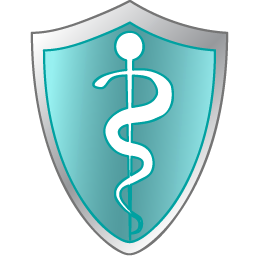 Strength:Proven Medical Practice and ExpertiseCompliance with Nursing StandardsCooperation with doctors & PhysiciansVersed with Medical EquipmentsAdministering Drugs / Medications.Warm & Approachable working styleEducation & qualification:Professional Experience:INDIAPosition	: STAFF NURSEDepartment	: ICU Hospital	: Kauvery hospital ,Trichy , IndiaPeriod		: Oct 2011 – Dec 201 2(1 Years)DUBAIPosition	: REGISTERED NURSEDepartment	: Medical WardHospital	: Zulekha Hospital, DubaiPeriod		: July 2010 to Oct 2010INDIAPosition	: STAFF NURSEDepartment	: ICU and Trauma WardHospital	: Sri Gokulam Hospital, Salem, IndiaPeriod		: Oct 2007 – Oct 2009 (2 Years)Duties & Responsibilities:Perform Preliminary patient assessment from head to toe, taking history, recording baseline vital signs, height, pulse, blood pressure, body temperature and weight.Regular checking, recording and reporting symptoms and changes in patients’ conditions.Order, interpret and evaluate diagnostic tests to identify and assess patient’s conditions.Change patient treatment plan as showed by patient’s responses and conditions.Confer with team members to assess, plan, complete and evaluate patient care plans.Prepare patients and help with examinations and treatments.Help doctors for rounds and procedures as well as during operations and medical examinations.Provide health education, rehabilitation and exercises according to the condition of the patient.Spread information to patients on health and dietary habits/precautions.Extend physical and emotional support for the both patients and family members of same.Take part in nursing research and keep abreast of developments in medical unit.Preserve professional practice and ensure provision of high standard and quality service to patients.Competencies gained while serving the patients and encouraging competitive spirit to improve the morale of patients for better recovery. Assist the patients of all ages in a courteous and helping manner.Trained in resuscitation technique, Basic Life Support (BLS) and initial management of poisoning.Well versed in the sophisticate’s monitors, ventilators and syringe pumps and assisted procedure like tracheotomies, intubations and CVP monitoring.Responsible in the Absence of In charge:Responsibilities for direct organization and Supervision of Nursing CareAnalysis patient needs and suggest new methods to improve patient care. Give patient care assignment of staff.Make rounds with doctors.Orient staff to ward routines and patients.Audit the recording of the patient care.Develop awareness and stimulate utilization of all available resources in planning and giving nursing care.Responsible for general administration of the ward:Arrange duty hours for professional and non professional staffs.Maintain healthy and comfortable environment for the patient.Maintain sufficient supplies and equipments for the patient.Maintain inventories for equipment and linen.Supervise patient’s diet.Participate in ward sister conference.Promote reporting of accidents and incidents.Coordinating with other services.Equipment Known to Handel:Pulse oxymetersGlucometerECG MonitorInfusion PumpsSyringe PumpsVenturyDefibrillatorsContinuous passive motion machineVentilatorsNebulizerTraction MaterialsSuction ApparatusPersonal Details:Date of Birth		:	13th Sep 1985Age			:	28Sex			:	FemaleNationality		:	IndianMarital Status		:	MarriedVisa status		:	Residence VisaLanguage		:	English, Hindi, Tamil (Mother Tongue)License			:	DOH License Obtained Feb 2010	   Declaration:    I hereby declare that all the above information is true to best of my knowledge.